INDICAÇÃO Nº 2463/10“Limpeza e detetização em bueiro, localizado na rua Coelho Neto, em frente ao número 39 no bairro Jardim Santa Rita de Cássia”.                         INDICA ao senhor Prefeito Municipal, na forma regimental, determinar ao setor competente que proceda a limpeza e detetização em bueiro, localizado na Rua Coelho Neto, em frente ao número 39, no bairro Jardim Santa Rita de Cássia. Justificativa:Segundo moradora da rua Coelho Neto número 39 devido a sujeiras acumuladas no bueiro, vem aparecendo muitos bichos inclusive ratos em sua casa e o receio é que estes transmitem doenças, razão pela qual pede a limpeza e detetização do bueiro.          Plenário “Dr. Tancredo Neves”, em 08 de setembro de 2010.DUCIMAR DE JESUS CARDOSO“KADU GARÇOM”-Vereador-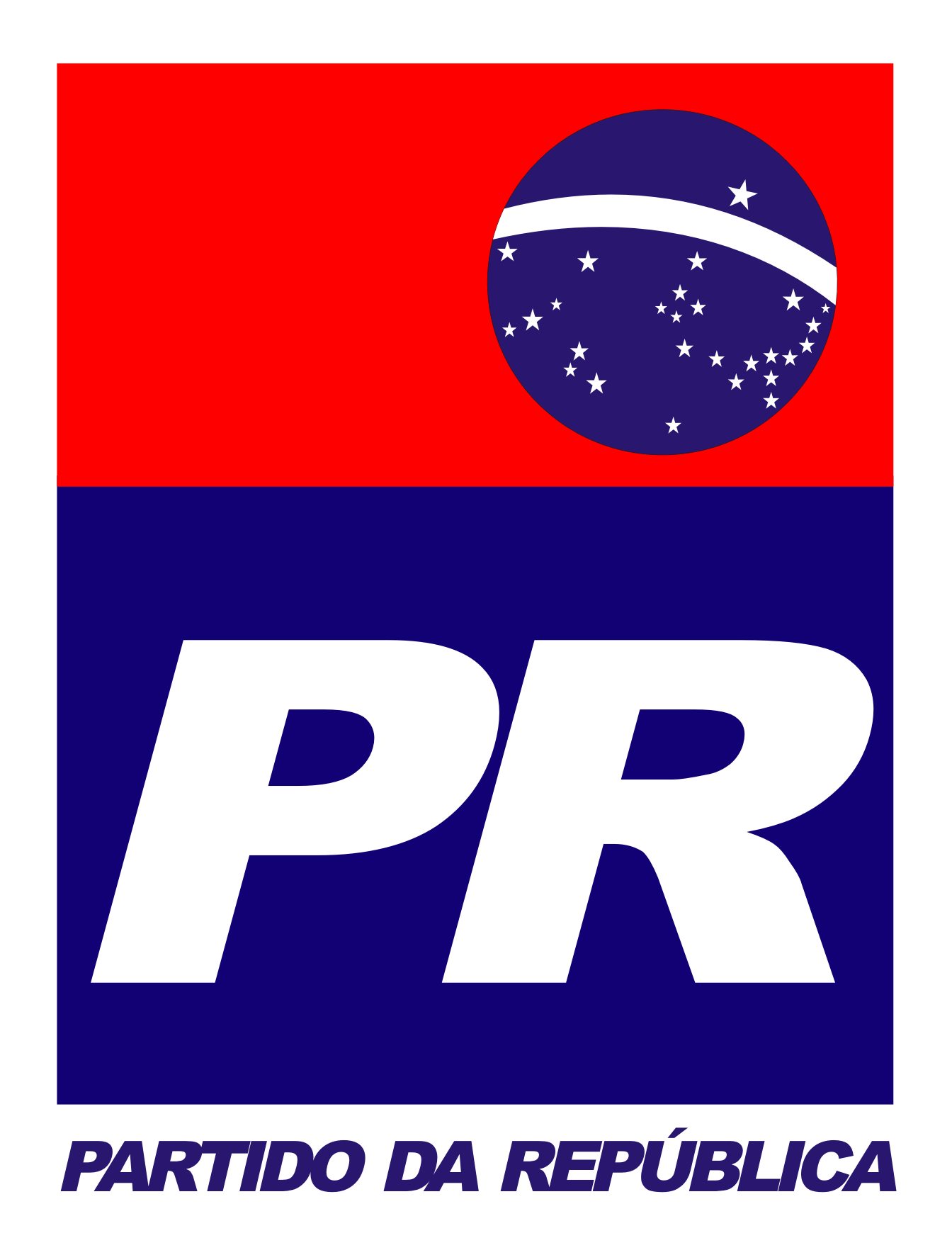 